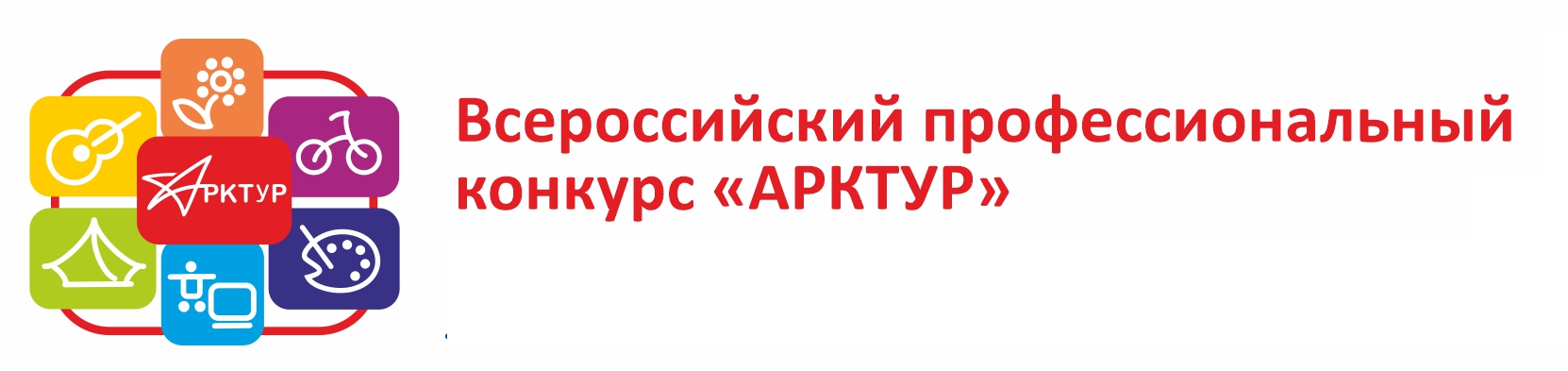 НОМИНАЦИЯ«Руководитель (заместитель руководителя) образовательной организации, реализующей программы дополнительного образования детей».ЛАУРЕАТЫ.№ п/пФИОСубъект РФВакуленко Любовь МихайловнаСанкт-Петербург гВасильева Варвара АльбертовнаСаха (Якутия) РеспубликаЕкатерина Михайловна ЯмоваВологодская облЗернова Татьяна АлексеевнаПсковская облИрина Андреевна СяткинаХакасия РеспКириленко Анна АндреевнаПриморский крайКовалева Юлия АнатольевнаСаха /Якутия/ РеспЛисицин Сергей АлександровичСамарская облМилютина Светлана ЛеонидовнаКалужская облМуравьева Людмила АлександровнаСамарская облОбухова Александра ИвановнаНижегородская облОлешкевич Марина ВалериевнаКрасноярский крайОсадчая Дамира МаликовнаТатарстан РеспПротасова Людмила АнатольевнаЗабайкальский крайРадченко Татьяна ВладимировнаКраснодарский крайТоченюк Жанна ЮрьевнаРеспублика КрымХудяков Евгений ВитальевичЧелябинская облЧерногалов Анатолий ВладимировичХанты-Мансийский Автономный округ - Югра АОШестакова Екатерина ВячеславовнаВолгоградская облЯсенская Людмила ВалериевнаТульская обл